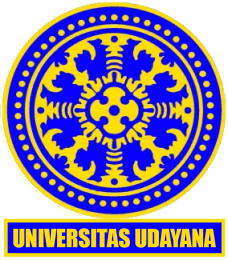 Persetujuan Pembimbing untuk Revisi Tugas AkhirTugas Akhir  mahasiswa dengan:	Nama:…………..	NIM:……………	Program Studi:……………..	Judul:………………………..	Hari/Tanggal Seminar Tugas Akhir:……………………….dinyatakan sudah melakukan revisi atas Tugas Akhirnya. Catatan:Setelah ditandatangani, formulir ini diphotocopy oleh mahasiswa sebanyak Pembimbing dan Penguji yang hadir saat Seminar Tugas Akhir dan diberikan kepada Pembimbing Utama bersama dengan persyaratan lainnya.Pembimbing Utama(Nama)(Tanggal)Pembimbing Pendamping(Nama)(Tanggal)